Annex. A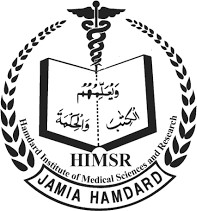 HAMDARD INSTITUTE OF MEDICAL SCIENCES & RESEARCH AND ASSOCIATED HAH CENTENARY HOSPITAL                    	GURU RAVIDAS MARG, HAMDARD NAGAR, NEW DELHI - 110062Application FormAdvertisement No.	: ………………………Post applied for	: ………………………Name: ……………………………………………………………………………….Aadhaar No………………………………………PAN No……………………………4. Father’s/Husband’s Name	: ……………………………………………………....5.   Date of Birth	: ………………………………………………………6. Marital Status	: Married/UnmarriedPhone: ………………………………………………Email: ………………………………………………Educational Qualifications in chorological order from Matric onwards.** Please attach self-attested copies of Certificates.Employment Records:(In chronological order starting from the present job):		Attach a separate sheet if the space is insufficient.Indicate the time required to join, if selected: ………………….Any other information you may wish to add……………………………………………………………………………………………………..……………………………………………………………………………………………………..References of atleast two professional competent persons who are well acquainted with you for the last three to five years.Name		:	……………………………………………………Designation	:	……………………………………………………Address		:	……………………………………………………				……………………………………………………Email		:	……………………………………………………Phone		:	……………………………………………………Name		:	……………………………………………………Designation	:	……………………………………………………Address		:	……………………………………………………				……………………………………………………Email		:	……………………………………………………Phone		:	……………………………………………………DECLARATIONI certify that the foregoing information is correct and complete to the best of my knowledge and belief and nothing has been concealed/distorted. If I am found to have concealed/distorted any material information my appointment shall be liable to be summarily terminated without notice/compensation.…………………………..    Signature of the ApplicantPlace……………………….Date:………………………7. Permanent Address: ……………………………………………………..………………………………………………………………………………………………………………Pin code: ………………8. Mailing Address: ……………………………………………………..………………………………………………………………………………………………………………Pin code: ………………DegreeSubject(s)Percentage of MarksYearUniversity/InstitutionName & Addressof the employerDesignation of	ofPost heldPeriodPeriodExperienceGrossEmolumentsName & Addressof the employerDesignation of	ofPost heldFromToExperienceGrossEmoluments